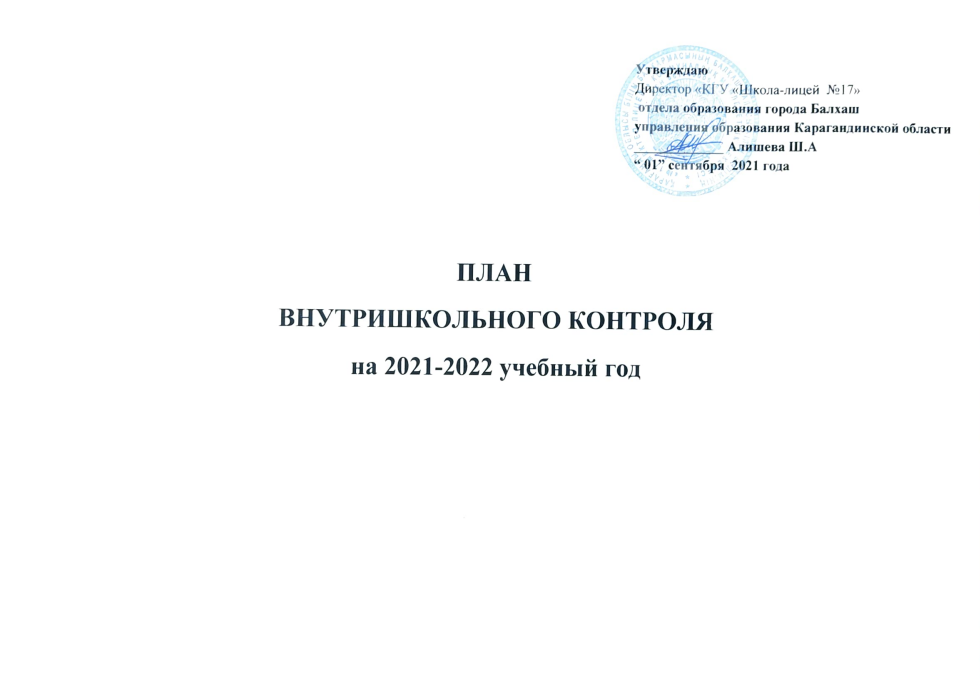 Тема проверкиЦель проверкиОбъект контроляСубъекты контроляВид контроляФормы и методы контроляОтветственныеСроки.ИтогАвгуст Август Август Август Август Август Август Август Контроль за обеспечением прав ребенка на получение качественного образованияКонтроль за обеспечением прав ребенка на получение качественного образованияКонтроль за обеспечением прав ребенка на получение качественного образованияКонтроль за обеспечением прав ребенка на получение качественного образованияКонтроль за обеспечением прав ребенка на получение качественного образованияКонтроль за обеспечением прав ребенка на получение качественного образованияКонтроль за обеспечением прав ребенка на получение качественного образованияКонтроль за обеспечением прав ребенка на получение качественного образованияКонтроль комплектования классовСоблюдение требований и правил организации учета детей школьного возраста до получения ими среднего образованияДокументы учащихся1-х классов.Списки учащихся по классам.Делопроизводитель ТематическийИзучение документацииЗаместительдиректора по УВР  Клёцина Н.Н.Приказ на 2.08.2021 г.Контроль трудоустройства выпускников 9-х,11-х классов  Контроль продолжения обучения выпускников 9-х классовДокументы, подтверждающие дальнейшее обучение выпускников 9-х классовКлассные руководителиАекина Л.В.Почтарь О.ЮОрымбекова А.К.Байрова А.Е.ТематическийИзучение документацииЗаместительдиректора по УВР  Куанышбаева Г.С.08.09.21Списки выпускников 9-х классов с указанием организации обучения  Контроль обеспеченности учебникамиОбеспечение учащихся учебной литературойВедомости выдачи учебников по классамЗаведующий библиотекой Канатова Б.Е.ТематическийАнализ Заместитель директора по ВР Кошанова Ж.Т.  Отчет обеспеченности учебникамиКонтроль готовности посещения школы детьми из социально незащищенных семейПредупреждение непосещения школы детьми по социальным причинамСписки детей из социально незащищенных семей, «группы риска», подростков, попавших в трудную жизненную ситуациюКлассные руководителиперсональныйНаблюдениеСоциальный педагог Орынбекова А.К.Отчет общереспубликанской акции «Дорога в школу»Оказание государственных услугФормирование и предоставление отчетностиДокументация по оказанию государственных услугДелопроизводитель ПерсональныйИзучение документацииАдминистрация Отчет в РООКонтроль за ведением школьной документацииКонтроль за ведением школьной документацииКонтроль за ведением школьной документацииКонтроль за ведением школьной документацииКонтроль за ведением школьной документацииКонтроль за ведением школьной документацииКонтроль за ведением школьной документацииКонтроль за ведением школьной документацииКонтроль начала учебного годаСоблюдение законодательства в области образованияИМП текущего учебного года, приказ МОН РК, УО о начале учебного года, иные документы вышестоящих органов в области образования, локальных актов школыЗаместителидиректора по УВР, заместителидиректора по ВР ФронтальныйИзучение документацииДиректор школы Введение в действие локальных актов школы.Подписи работников об ознакомлении с локальными актами Контроль подготовки к тарификацииВыполнение нормативных требований трудового законодательства, законодательства в области образования и борьбы с коррупциейДокументы для тарификации, РУП, программы предметов, прикладных курсов, контрольный табельЗаместители директора по УВР ФронтальныйИзучение документацииДиректор школы  Клёцина Н.Н.Далибаев Б.А.РУП, тарификация, приказы по тарификацииКонтроль календарно-тематического планирования предметных курсов, факультативов, курсов по выборуСоответствие КТП всех типов курсов ГОСО, программам, утвержденным на текущий учебный год, рабочему учебному плануГОСО, РУП, программы и КТП предметных курсов, факультативов, курсов по выборуРуководители МКФронтальныйИзучение документацииЗаместительдиректора по УВР Ничипуренко Е.В. Справка проверки КТПКонтроль за состоянием научно-методического обеспечения УВПКонтроль за состоянием научно-методического обеспечения УВПКонтроль за состоянием научно-методического обеспечения УВПКонтроль за состоянием научно-методического обеспечения УВПКонтроль за состоянием научно-методического обеспечения УВПКонтроль за состоянием научно-методического обеспечения УВПКонтроль за состоянием научно-методического обеспечения УВПКонтроль за состоянием научно-методического обеспечения УВППедагогический совет № 1Тема: «Итоги образовательного процесса школы № __ за 2020/2021 учебный год.Перспективы развития школы на новый учебный год»Анализ работы школы за 2020/2021 уч. годАнализ УВПЗаместитель   директора по УВР ТематическийИзучение документации, анализДиректор школы Педагогический совет № 1.ПротоколМетодический совет № 1. Анализ метод.работы за 2020-2021 уч.год2.Основные задачи метод.совета и школьных МК на 2021-2022уч.год3. Утверждениеплонов работынадединой методической темой4 Утверждение КТП5. Изучение ИМПна 2021-2022 учебный годПодготовка документации, Организация работы педагогов Текущий Изучение документации, анализЗаместитель директора по УВР Ничипуренко Е.В.Методический совет № 1.ПротоколКонтроль организации условий труда работников школы, учащихсяСоблюдение безопасных условий труда всех участников учебного процессаПроведение инструктажа по ТБ на рабочем месте.Санитарное состояние школыФронтальныйНаблюдениеЗаместитель директора по АХЧ Алина С.М. заместитель директора информатизации Далибаев Б.А.ответственный за ТБ  Журнал учета бесед по ТБ, акты готовности кабинетов к новому учебному году.Паспорт кабинетовОбеспеченность учащихся учебниками, учителей методическими пособиямиВыполнение приказа об обеспеченности учебникамиБиблиотека, методический кабинетЗаведующий библиотекой Канатова Б.Е.Персональный Изучение документацииЗаместительдиректора по ВР  Кошанова Ж.Т. Справка Участие в августовской конференции в режиме онлайнПроверить количество подключенийАктивность учителейУчет участников через чатПерсональныйНаблюдение Заместительдиректора по УВР  Ничипуренко Е.В.Обмен информацией через группу WhatsAppРабота учителей с образовательными учебными и рабочими программамиСвоевременность, правильность планирования, соответствие программ и УМКУчебные и рабочие программыУчителя-предметникиТематический, персональныйИзучение документацииЗаместительдиректора по УВР  Ничипуренко Е.В.Заседание МСКонтроль за состоянием школьной воспитательной работыКонтроль за состоянием школьной воспитательной работыКонтроль за состоянием школьной воспитательной работыКонтроль за состоянием школьной воспитательной работыКонтроль за состоянием школьной воспитательной работыКонтроль за состоянием школьной воспитательной работыКонтроль за состоянием школьной воспитательной работыКонтроль за состоянием школьной воспитательной работыКонтроль итога работы с детьми, требующими повышенного внимания (в летний период)Социальная адаптация детей и подростков, требующих повышенного вниманияСписки учащихся, состоящих на учете в ОДН, «группы риска», информация о происшест-виях участием детей школьного возрастаКлассные руководителиПерсональныйИзучение документацииЗаместитель директора по ВР Абышова Н.И.,социальный педагог Орынбекова А.К., психолог  Нуракова Г.С.Обновленные списки детей, требующих повышенного внимания (по категориям)Работа по подготовке и проведению мероприятий, посвященных празднику «Первый звонок» Своевременность и содержание воспитательной работы Внеклассная и воспитательная работа учителей и классных руководителейКлассные руководителиКомплексный Изучение документацииЗаместитель директора по ВР Абышова Н.И., Есенбаева А.С. ст.вожатаяЗаседание МК классных руководителейКонтроль за качеством психолого-педагогического сопровождения УВПКонтроль за качеством психолого-педагогического сопровождения УВПКонтроль за качеством психолого-педагогического сопровождения УВПКонтроль за качеством психолого-педагогического сопровождения УВПКонтроль за качеством психолого-педагогического сопровождения УВПКонтроль за качеством психолого-педагогического сопровождения УВПКонтроль за качеством психолого-педагогического сопровождения УВПКонтроль за качеством психолого-педагогического сопровождения УВПКонтроль планирования работы психолого-педагогического сопровожденияСоблюдение требований нормативных правовых документов при планировании работыПлан психолого-педагогического сопровождения УВППедагог-психолог КомплексныйИзучение документацииЗаместитель директора по УВР Кошанова Ж.Т.социальный педагог Орынбекова А.К., психолог Нуракова Г.С.Утверждение плана работы на 2021/2022 учебный годКонтроль планирования работы психолого-педагогического сопровождения учащихся с ООПСоблюдение требований нормативных правовых документов при планировании работыСостояние работы с учащимися с ООППедагог-психолог, дефектолог, логопед, тьюторКомплексныйИзучение документацииЗаместитель директора по УВР Кошанова Ж.Т.Утверждение плана работы на 2021/2022 учебный годТема проверкиЦель проверкиОбъект контроляСубъекты контроляВид контроляФормы и методы контроляОтветственныеИтогСентябрь Сентябрь Сентябрь Сентябрь Сентябрь Сентябрь Сентябрь Сентябрь Контроль за обеспечением прав ребенка на получение качественного образования.Контроль за обеспечением прав ребенка на получение качественного образования.Контроль за обеспечением прав ребенка на получение качественного образования.Контроль за обеспечением прав ребенка на получение качественного образования.Контроль за обеспечением прав ребенка на получение качественного образования.Контроль за обеспечением прав ребенка на получение качественного образования.Контроль за обеспечением прав ребенка на получение качественного образования.Контроль за обеспечением прав ребенка на получение качественного образования.Инструкция «Безопасное использование бактерицидных облучателей и кварцевых ламп. Оказание первой медицинской помощи пострадавшим". Ознакомление  сотрудников и педагогов с основными правилами , выработки навыков грамотного и рационального поведения.Комплект документовРаботниуи школыТематическийИнструктаж Директор Алишева Ш.А.информацияКонтроль организации индивидуального бесплатного обучения на дому и инклюзивного обученияВыполнение требований к организации индивидуального бесплатного обучения на дому и инклюзивного обученияКомплект документов для организации обучения на дому Документация, планирование, спискиКлассные руководители и учителя-предметники дефектолог психологТематическийИзучение документации наблюдение, анализЗаместительдиректора по УВРКлёцина Н.Н. Кошанова  Ж.Т.Приказ об обучении отдельных учащихся на дому СправкаАнтитеррористическая защищённость объектов и населенияСоздание системы антитеррористической защиты объектов, уязвимых в террористическом отношении, является обеспечение их безопасности от воздействия террористических угроз.Комплект документовСотрудники школыТематическийИзучение документацииЛевкович А.М.антитеррористический паспортКонтроль за ведением школьной документации.Контроль за ведением школьной документации.Контроль за ведением школьной документации.Контроль за ведением школьной документации.Контроль за ведением школьной документации.Контроль за ведением школьной документации.Контроль за ведением школьной документации.Контроль за ведением школьной документации.Контроль ведения личных дел учащихся Перевод личных дел учащихся в электронный формат Личные данные учеников в «Bilimal» Классные руководителиФронтальныйИзучение документацииЗаместитель директора по УВР Кошанова  Ж.Т.Справка по итогам проверкиРабота в системе «АСУ Bilimal» Своевременность и качество заполнения журналовЭлектронные журналыУчителя Персональ-ныйИзучение документацииЗаместитель директора по УВР Клёцина Н.Н.СправкаКонтроль заполнения НОБДПредоставление достоверной информации в НОБДДанные НОБДОтветственный за заполнение НОБДТематическийНаблюдение Заместитель директора по информатизации Далибаев Б.А.Справка по итогам заполнения НОБДКонтроль за состоянием научно-методического обеспечения УВП.Контроль за состоянием научно-методического обеспечения УВП.Контроль за состоянием научно-методического обеспечения УВП.Контроль за состоянием научно-методического обеспечения УВП.Контроль за состоянием научно-методического обеспечения УВП.Контроль за состоянием научно-методического обеспечения УВП.Контроль за состоянием научно-методического обеспечения УВП.Контроль за состоянием научно-методического обеспечения УВП.Контроль работы молодых и малоопытных педагоговОказание методической помощи молодым и малоопытным учителямУроки молодых и малоопытных учителей, анкетирование по вопросам выявления имеющихся трудностей Учителя-наставникиПерсональныйИзучение документацииРуководители МК, заместитель директора по УВР  Ничипуренко Е.В  План консультатив-ной помощи, методические рекомендацииПланирование работы по восполнению пробелов.Активизировать работу с этой группой учащихсяИндивидуальные и групповые планы работыУчителя-предметникиПерсональный Беседа, анализЗаместительдиректора Клёцина Н.Н.План работыСоставление графика проведения СОР, СОЧСоздание  условий для развития профессиональной компетентности  педагогов в разработке его анализа Сор и СОч;График Учителя-предметникиФронтальныйСбор информацииЗаместитель  директора по УВР  Ничипуренко Е.В  Руководители МК, График Контроль за обеспечением базового и дополнительного образованияКонтроль за обеспечением базового и дополнительного образованияКонтроль за обеспечением базового и дополнительного образованияКонтроль за обеспечением базового и дополнительного образованияКонтроль за обеспечением базового и дополнительного образованияКонтроль за обеспечением базового и дополнительного образованияКонтроль за обеспечением базового и дополнительного образованияКонтроль за обеспечением базового и дополнительного образованияМониторинг комплексных диагностических работ по восполнению пробелов знанийКонтроль за выявлением пробелов знанийотчеты для контроляУчителя школыФронтальный Аналитика и статистикаАдминистрацияРуководители МКСправка  МОДО 4-е и 9-е классыОрганизация работы учителей с детьмиДокументация, планированиеУчителя-предметникиФронтальныйИзучение документации, наблюдение, анализЗаместитель директора по УВРКлёцина Н.Н. План работыКонтроль организации работы по подготовке к международным исследованиюPISA. PIRLS. TIMSS в рамках областного проекта ЗейінОрганизация работы учителей с детьмиДокументация, планированиеУчителя-предметникиФронтальныйИзучение документации, наблюдение, анализЗаместитель директора по УВРКлёцина Н.Н. План работыКонтроль формирование базы пед.работников аттестующихся учителей на 2021-2022  учебный годСоставление списка работниковна аттестацию в 2021-2022Комплект документовСписки работников,планирующих повыситьТематическийперсональныйИзучение документацииЗаместительдиректора по УВР Кошанова Ж.Т. ГрафикаттестацииКонтроль за состоянием школьной воспитательной работыКонтроль за состоянием школьной воспитательной работыКонтроль за состоянием школьной воспитательной работыКонтроль за состоянием школьной воспитательной работыКонтроль за состоянием школьной воспитательной работыКонтроль за состоянием школьной воспитательной работыКонтроль за состоянием школьной воспитательной работыКонтроль за состоянием школьной воспитательной работыИтоги трудоустройства выпускников 9-х, 11-х классовПроанализировать успешность и качество трудоустройства выпускников 9, 11 классовСправки подтвержденияВыпускники    9-11 классовТематическийСбор информацииЗаместителидиректора по ВР Есенбаева А.С.Куанышбаева Г.С.Отчет Контроль посещаемости учебных занятийВыявление учащихся, не приступивших к занятиям.Профилактика непосещения школы по неуважительной причинеПосещаемость учащихся по «Bilimal», через чаты классных руководителей и учителей-предметниковКлассные руководители, учащиесяФронтальныйНаблюдение, анализ Заместитель директора по УВР Кошанова  Ж.Т.СправкаПланирование воспитательной работы Выявление несоответствия требованиям программы, корректировка сроковПлан воспитатель-ной работы с классомРуководитель МО классных руководителей,классные руководителиПерсональный Изучение документации, наблюдение, анализЗаместителидиректора по ВР Есенбаева А.С.Куанышбаева Г.С.План работыМероприятия, посвященные Закону РК «О языках в Республике Казахстан» Проведение воспитательной работыРазработка планов и сценариев мероприятийУчителя казахского языка и литературы, русского языка и литературы, иностранных языковФронтальный Наблюдение, анализЗаместители директора по ВР Есенбаева А.С.Куанышбаева Г.С.СправкаОбщешкольные родительские собрания 1. Родительские лектории по изучению Закона РК «Об образовании» (в новой редакции), Устава школы, Правил внутреннего распорядка2. «Профилактика насилия и жестокого обращения с детьми, профилактика подросткового суицида».3. «Авторитет родителей и его  влияние на развитие личности ребенка».Повышение уровня правовой культуры родителей Информировать родителей о деятельности школы, привлекать их к сотрудничеству со школой Родительская общественность классные руководителиТематическийанализЗаместитель директора по ВР Есенбаева А.С.Куанышбаева Г.С., классные руководителиПротокол №1Контроль профилактики детского дорожно-транспортного травматизмаОхрана жизни и здоровья детейМатериалы месячника ПДДДетский травматизмТематический Изучение деятельностиЗаместительдиректора по ВР Есенбаева А.С.Куанышбаева Г.С. руководитель отряда ЮИДинформация
по итогам проведения месячника6.Контроль за качеством психолого-педагогического сопровождения УВП.6.Контроль за качеством психолого-педагогического сопровождения УВП.6.Контроль за качеством психолого-педагогического сопровождения УВП.6.Контроль за качеством психолого-педагогического сопровождения УВП.6.Контроль за качеством психолого-педагогического сопровождения УВП.6.Контроль за качеством психолого-педагогического сопровождения УВП.6.Контроль за качеством психолого-педагогического сопровождения УВП.6.Контроль за качеством психолого-педагогического сопровождения УВП.Контроль адаптации первоклассниковПредупреждение дезадаптации учащихся 1-х классовМатериалы психолого-педагогического сопровождения первоклассниковПервоклассники ТематическийАнкетирование, консультации педагоговпедагог-психолог Нуракова Г.С. , администрацияПродолжаем изучениеНаблюдение за адаптацией учащихся     5,10 классов.Выявление лидеров и «отверженных» учащихся в каждом классе, постоянное отслеживание и составление списка учащихся, находящихся в сложной жизненной ситуацииРезультаты социометрииУчащиесяТематическийАнкетирование, индивидуальные беседы, социометрия Администрация, педагог-психолог Нуракова Г.С. Продолжаем изучениеОктябрьОктябрьОктябрьОктябрьОктябрьОктябрьОктябрьОктябрьОктябрь1. Контроль за обеспечением прав ребенка на получение качественного образования1. Контроль за обеспечением прав ребенка на получение качественного образования1. Контроль за обеспечением прав ребенка на получение качественного образования1. Контроль за обеспечением прав ребенка на получение качественного образования1. Контроль за обеспечением прав ребенка на получение качественного образования1. Контроль за обеспечением прав ребенка на получение качественного образования1. Контроль за обеспечением прав ребенка на получение качественного образования1. Контроль за обеспечением прав ребенка на получение качественного образования1. Контроль за обеспечением прав ребенка на получение качественного образованияТемапроверкиЦель проверкиОбъект контроляСубъекты контроляВид контроляФормы и методы контроляОтветственный 
за осуществление контроляПодведение итогов ВШКПодведение итогов ВШКВыполнение закона « О статусе педагога»повышения квалификации педагога обучение по образовательным программам дополнительного образования осуществляется единовременно или поэтапно посредством освоения отдельных направлений и дисциплинСоблюдение трудовой дисциплины , кодекса пед.этики, Учителя ТематическийНаблюдения, Заместителидиректора по УВРНичипуренко Е.ВСправка  на совещании при директореСправка  на совещании при директореКонтроль организации обучения бесплатного индивидуального обучения 
на дому Выполнение программного материала обучения 
на домуВедение журнала обучения 
на домуУчителя предметникиТематическийИзучение документацииЗаместительдиректора по УВР Клёцина Н.Н.Справка  на совещании при зам.директореСправка  на совещании при зам.директоре2. Контроль за ведением школьной документации2. Контроль за ведением школьной документации2. Контроль за ведением школьной документации2. Контроль за ведением школьной документации2. Контроль за ведением школьной документации2. Контроль за ведением школьной документации2. Контроль за ведением школьной документации2. Контроль за ведением школьной документации2. Контроль за ведением школьной документацииКонтроль ведения журналов учителей МК «Наука»Выставление оценок 
за четверть Соблюдение единых требований при оформлении классных журналовКлассные журналы Bilimal.kzУчителя предметники МК «Наука»ФронтальныйИзучение документацииЗаместителидиректора по УВРКлёцина Н.Н. Справка  на совещании при директоре  Справка  на совещании при директоре Контроль выполнения программного материала по результатам 1 четвертиВыполнение ГОСОМатериалы электронного журнала Bilimal.kz Учителя предметникиФронтальный Изучение документацииЗаместителидиректора по УВРНичипуренко Е.ВСправка  на совещании при зам.директореСправка  на совещании при зам.директореКонтроль ведения дневников Соблюдение единых требований при оформлении дневниковДневники учащихся 2-11 классовКлассные руководителиФронтальныйИзучение документацииЗаместителидиректора по УВРЕсенбаева А.С.Куанышбаева Г.С.Справка  на совещании при зам.директореСправка  на совещании при зам.директореКонтроль проверки тетрадей  учителей  нач.классов Соблюдение  норм и критериев проверки тетрадей;- правильность оформления письменных работ;- соблюдение единого орфографического режима;- наличие (отсутствие) работы над ошибками;- правильность подписи тетрадей в начальной школе;- соответствие объема классных и домашних работ.Тетради учащихся 2-4 классовУчителяФронтальныйИзучение документацииЗаместителидиректора по УВРНичипуренко Е.ВРуководитель МК       « Старт» Коваленко К.А. Справка  на совещании при зам.директоре Справка  на совещании при зам.директореКонтроль ведения документации учителями МК «Эстет» КТП,КСП,  журналы ТБ Проконтролировать наличие учебных рабочих программ, их соответствие уровню и направленности реализуемых образовательных программ, соблюдение требований к структуре, содержанию, оформлению, порядку принятия и утверждения рабочих учебных программ.КТП,КСП,  журналы ТБучителями МК «Эстет»ТематическийИзучение документацииЗаместителидиректора по УВРНичипуренко Е.ВЗам.по информатизации Далибаев Б.А.Справка  на совещании при зам.директореСправка  на совещании при зам.директоре3. Контроль за состоянием научно-методического обеспечения УВП3. Контроль за состоянием научно-методического обеспечения УВП3. Контроль за состоянием научно-методического обеспечения УВП3. Контроль за состоянием научно-методического обеспечения УВП3. Контроль за состоянием научно-методического обеспечения УВП3. Контроль за состоянием научно-методического обеспечения УВП3. Контроль за состоянием научно-методического обеспечения УВП3. Контроль за состоянием научно-методического обеспечения УВП3. Контроль за состоянием научно-методического обеспечения УВПКонтроль  за состоянием преподавания на уроках казахского языка и литературыПрименение  формативного оценивания на уроках казахского языка и литературыКлассные журналы Bilimal.kz анализы посещенных уроковУчителя предметникиТематический Посещение уроковЗаместительдиректора по УВР Ничипуренко Е.ВСправка  на МССправка  на МСАдаптация обучающихся 1-х классов к условиям учебно-воспитательного процесса Выявление уровня адаптации первоклассников к школе и разработка педагогических условий успешной адаптации.анализы посещенных уроковУчителя предметникиТематический Посещение уроковАдминистрацияЗаместительдиректора по УВР Ничипуренко Е.ВСправка  на совещании при директореСправка  на совещании при директореИзучение  психологического климата  в 5-х классах, оказание методической помощи в период адаптацииОказание психолого-педагогической поддержки обучающимся 5-ом классе в период их адаптации к условиям обучения в средней школе. анализы посещенных уроковУчителя предметникиТематический Посещение уроковАдминистрацияЗаместительдиректора по УВР Ничипуренко Е.ВСправка  на совещании при директореСправка  на совещании при директореИзучение  психологического климата  в 10-м классах, оказание методической помощи в период адаптациисоздание условий для успешной адаптации учащихся 10-х классов к обучению в старшей школе с учетом их возрастных и индивидуальных особенностей.анализы посещенных уроковУчителя предметникиТематический Посещение уроковАдминистрацияЗаместительдиректора по УВР Ничипуренко Е.ВСправка  на совещании при директореСправка  на совещании при директоре4. Контроль за состоянием школьной воспитательной работы4. Контроль за состоянием школьной воспитательной работы4. Контроль за состоянием школьной воспитательной работы4. Контроль за состоянием школьной воспитательной работы4. Контроль за состоянием школьной воспитательной работы4. Контроль за состоянием школьной воспитательной работы4. Контроль за состоянием школьной воспитательной работы4. Контроль за состоянием школьной воспитательной работы4. Контроль за состоянием школьной воспитательной работыКонтроль за проведением внеклассных воспитательных мероприятий  учителями МК «Речь»Анализ и оценка организации жизнедеятельности общешкольного коллектива, координация работы всех участников воспитательногопроцесса для достижения поставленной цели.Отслеживаниезанятости учащихся 2-11 кл.классоввнеклассных воспитательных мероприятий  Учащиеся 1-11ТематическийПосещение внеклассных воспитательных мероприятий  Заместителидиректора по УВРЕсенбаева А.С.Куанышбаева Г.С.Заместителидиректора по УВРЕсенбаева А.С.Куанышбаева Г.С.Справка  на совещании при зам.директореКонтроль работы школьного самоуправленияВыполнение программы «Рухани жаңғыру» Деятельность школьного самоуправленияСамоуправление Тематический Изучение деятельностиЗаместительдиректора по ВР, вожатыйЗаместительдиректора по ВР, вожатыйИнформация 5.Контроль за обеспечением базового и дополнительного образования5.Контроль за обеспечением базового и дополнительного образования5.Контроль за обеспечением базового и дополнительного образования5.Контроль за обеспечением базового и дополнительного образования5.Контроль за обеспечением базового и дополнительного образования5.Контроль за обеспечением базового и дополнительного образования5.Контроль за обеспечением базового и дополнительного образования5.Контроль за обеспечением базового и дополнительного образования5.Контроль за обеспечением базового и дополнительного образованияКонтроль посещаемости занятий учащихся, требующих повышенного внимания Профилактика непосещения школы 
по неуважительной причинеПосещаемость учащихся 
по Bilimal.kzУченики ФронтальныйПосещаемость учебныхзанятий.Заместителидиректора по ВР, классные руководители  Справка  на совещании при зам.директореСправка  на совещании при зам.директореКонтроль успеваемости учащихся 
по итогам 1-й четвертиВыработка управленчес
ких решений для повышения качества обученияМатериалы электронного журнала Bilimal.kz (четвертные оценки, СОР и СОЧ 
по предметам/ учителям, классам/ параллелям)Стат. отчеты по итогам четвертиФронтальный Изучение документацииЗаместительдиректора по УВР  Ничипуренко Е.ВСправка  на совещании при зам.директореСправка  на совещании при зам.директореНоябрьНоябрьНоябрьНоябрьНоябрьНоябрьНоябрьНоябрь1.Контроль за обеспечением прав ребенка на получение качественного образования1.Контроль за обеспечением прав ребенка на получение качественного образования1.Контроль за обеспечением прав ребенка на получение качественного образования1.Контроль за обеспечением прав ребенка на получение качественного образования1.Контроль за обеспечением прав ребенка на получение качественного образования1.Контроль за обеспечением прав ребенка на получение качественного образования1.Контроль за обеспечением прав ребенка на получение качественного образования1.Контроль за обеспечением прав ребенка на получение качественного образованияСодержание контроляЦель контроляОбъекты контроляСубъекты контроляВид контроляФормы и методы контроляОтветственный 
за осуществление контроляПодведение итогов ВШКМониторинг динамики развития детей с ООП в усвоении образовательной программы.Осуществление индивидуального подхода в обучении и воспитании учащихся с ООП.Учащиеся с ООПАдминистрация Персональный Анализ Заместителидиректора по УВРКошанова Ж.Т.Справка на совещании при зам.директоре 2. Контроль за ведением школьной документации 2. Контроль за ведением школьной документации 2. Контроль за ведением школьной документации 2. Контроль за ведением школьной документации 2. Контроль за ведением школьной документации 2. Контроль за ведением школьной документации 2. Контроль за ведением школьной документации 2. Контроль за ведением школьной документацииПроверка журналов   учителей МК Речь Выполнение рабочих программ в соответствии КТП.Выполнение требований по работе с журналамипо АСУ BilimalУчителя предметникиТематическийанализЗаместителидиректора по УВРКлёцина Н.Н.Справка на совещании при зам.директоре  Проверка тетрадей по казахскому языку во 2-11х классахСостояние ведения тетрадей учащимися; наличия и объема домашнего заданияТетради учащихсяУчителя предметникиТематическийанализЗаместителидиректора по УВРКошанова Ж.Т.Руководители МКСправка на совещании при зам.директореПроверка журналов   факультативов, курсов по выборуВыполнение рабочих программ в соответствии КТП.Выполнение требований по работе с журналамипо АСУ BilimalУчителя предметникиТематическийанализЗаместителидиректора по УВРНичипуренко Е.ВСправка на совещании при зам.директореКонтроль ведения документации учителями МК «Наука» КТП, КСП, журналы ТБ Проконтролировать наличие учебных рабочих программ, их соответствие уровню и направленности реализуемых образовательных программ, соблюдение требований к структуре, содержанию, оформлению, порядку принятия и утверждения рабочих учебных программ.КТП,КСП,  журналы ТБучителями МК «Наука»ТематическийИзучение документацииЗаместителидиректора по УВРНичипуренко Е.ВЗам.по информатизации Далибаев Б.А.Справка на совещании при зам.директореКонтроль ведения журналов Выставление оценок 
за четверть Соблюдение единых требований при оформлении классных журналовКлассные журналы Bilimal.kzУчителя предметники МК «Речь»ФронтальныйИзучение документацииЗаместителидиректора по УВРКлёцина Н.Н. Справка  на совещании при директоре 3. Контроль за состоянием научно-методического обеспечения УВП3. Контроль за состоянием научно-методического обеспечения УВП3. Контроль за состоянием научно-методического обеспечения УВП3. Контроль за состоянием научно-методического обеспечения УВП3. Контроль за состоянием научно-методического обеспечения УВП3. Контроль за состоянием научно-методического обеспечения УВП3. Контроль за состоянием научно-методического обеспечения УВП3. Контроль за состоянием научно-методического обеспечения УВПСостояние преподавания предметов МК «Эстет» Изучить  состояние преподавания физической культуры,  художественного труд,музыки выявить уровень преподавания предмета, проанализировать методическую работу по предмету, выработать предложения по совершенствованию преподавания Посещение уроковУчителя МК ЭстетфронтальныйАдминистративный контрольЗаместителидиректора по УВРНичипуренко Е.В.Справка  МС  Методический совет № 2 «Роль самообразования педагогов
 в обеспечении высокого уровня качества преподавания и реализации методической цели» Организация работы педагогов 
над темой самообразо-вания (выбор темы, методической литературы, объекта применения)Проверка документации, посещение уроковСемья школа и сообщество: думаем и действуем в интересах ребенкаТекущий Изучение деятельностиЗаместитель директора по ПО Протокол № 2 МС Педагогический совет № 2.«Классный руководитель как основное звено воспитательной системы
 в школе» (должностные инструкции, уровень воспитанности, профилактика суицида и др.)Построение воспитательной системы 
в классеДеятельность классных руководителейКлассные руководителиТематический анализЗаместитель директора по ВР Есенбаева А.С.Куанышбаева Г.С., педагог-психолог Нуракова Г.С. руководитель МК классных руководителейПротокол №2Контроль работы с учащимися, мотивированными на получение высоких результатовОрганизация индивидуальной работы с учащимися мотивированными на достижение высоких результатовПолучение премии «Өркен», «Алтын белгі»Портфолио учащихсяУченики ТематическийИзучение документацииЗаместителидиректора Джанадилова Ж.Б.Совещание при директоре Контроль работы библиотеки школы организация совместной работы библиотеки и педагогического коллектива по стимулированию интереса к чтению, самообразованию. Работа библиотеки в школе, Читательские формуляры, выполнение плана работы библиотекиВыполнение плана воспитывающей деятельности школьников.ТематическийАнализ читательских интересов школьников, организация внеурочной деятельности библиотекиЗаместительдиректора по ВР, библиотекарь Совещание при директоре справкаШкольный тур защиты научных проектовУстановка и единые требования к оформлению работ, определение сроков предзащиты. Формирование профессиональных компетенций педагоговЗащита научных проектовУчителя, ученикиФронтальный Формирование мотивации учащихся к учению, участию в предметных олимпиадах и работе над научными проектами, снятия тревожностиЗаместителидиректора Джанадилова Ж.Б. Заседание НМС.Протокол 4. Контроль за состоянием школьной воспитательной работы4. Контроль за состоянием школьной воспитательной работы4. Контроль за состоянием школьной воспитательной работы4. Контроль за состоянием школьной воспитательной работы4. Контроль за состоянием школьной воспитательной работы4. Контроль за состоянием школьной воспитательной работы4. Контроль за состоянием школьной воспитательной работы4. Контроль за состоянием школьной воспитательной работыКонтроль посещаемости учебных занятий. Анализ посещаемости занятий учащимися, требующими повышенного вниманияЭлект: журнал Посещаемость занятий учащимисяФронтальныйПрофилактика непосещения школы по неуважительной причинеЗаместителидиректора по УВР Кошанова Ж.Т.,классные руководители Совещание при директореКонтроль за проведением внеклассных воспитательных мероприятий  учителями МК «Старт»Анализ и оценка организации жизнедеятельности общешкольного коллектива, координация работы всех участников воспитательногопроцесса для достижения поставленной цели.внеклассных воспитательных мероприятий  Учащиеся 1-11ТематическийПосещение внеклассных воспитательных мероприятий  Заместителидиректора по УВРЕсенбаева А.С.Куанышбаева Г.С.Справка  на совещании при зам.директоре5. Контроль за обеспечением базового и дополнительного образования5. Контроль за обеспечением базового и дополнительного образования5. Контроль за обеспечением базового и дополнительного образования5. Контроль за обеспечением базового и дополнительного образования5. Контроль за обеспечением базового и дополнительного образования5. Контроль за обеспечением базового и дополнительного образования5. Контроль за обеспечением базового и дополнительного образования5. Контроль за обеспечением базового и дополнительного образованияПодготовка и проведение школьного этапа предметной олимпиадыОбеспечение мотивационной готовности педагогов к совершенствованию профессиональной компетентности. Документация учителей предметников, Учителя ТематическийИзучение документацииЗаместителидиректора Джанадилова Ж.Б.Совещание при директоресправка6.Контроль за качеством психолого-педагогического сопровождения УВП.6.Контроль за качеством психолого-педагогического сопровождения УВП.6.Контроль за качеством психолого-педагогического сопровождения УВП.6.Контроль за качеством психолого-педагогического сопровождения УВП.6.Контроль за качеством психолого-педагогического сопровождения УВП.6.Контроль за качеством психолого-педагогического сопровождения УВП.6.Контроль за качеством психолого-педагогического сопровождения УВП.6.Контроль за качеством психолого-педагогического сопровождения УВП.Контроль профилактики правонарушенийпредупреждение правонарушений и безнадзорности учащихся; – социальная адаптация личности ребенка в обществе.внеурочная занятость школьниковРеализация принципов «нулевой терпимости»ТематическийДиагностические работы, анкеты, материалы внеклассных мероприятий,Заместительдиректора Кошанова Ж.Т., социальный педагог Орымбекова А.К.,классные руководителиСовещание при зам.директораКонтроль индивидуальной работы с неблагополучными семьями и учащимися требующих особого вниманияОрганизация индивидуальной работы по предупреждению неуспеваемости и правонарушенийДанные Bilimal.kz информация социального педагога, школьного полицейскогоНеблагополучные семьи и учащимися требующих особого вниманияТематическийДиагностические работы, анкеты, материалы внеклассных мероприятий,Заместительдиректора Кошанова Ж.Т., социальный педагог Орымбекова А.К., ,Педагог-психолог Нуракова Г.С.Совещание  при зам.директорасправкаКонтроль за успеваемостью учащихся, стоящих на учете ВШУ, ОДНСоциальная адаптация обучающегося в обществе. Предупреждение правонарушений и отклоняющегося поведения обучающихся. Социальная защита обучающихся, стоящих на учёте.Посещение уроков учащихся, стоящих на учете ВШУ, ОДНТематическийДиагностические работы, анкеты, материалы посещенийЗаместительдиректора Кошанова Ж.Т., социальный педагог Орымбекова А.К., ,Педагог-психолог Нуракова Г.С.Совещание при директоре Контроль профилактики правонарушенийпредупреждение правонарушений и безнадзорности учащихся; – социальная адаптация личности ребенка в обществе.внеурочная занятость школьниковРеализация принципов «нулевой терпимости»ТематическийДиагностические работы, анкеты, материалы внеклассных мероприятий,Заместительдиректора Кошанова Ж.Т., социальный педагог Орымбекова А.К., ,классные руководителиСовещание  при зам.директораТема проверки Цель контроляОбъекты контроляСубъекты контроляВид контроляФормы Методы контроля Ответственные лицаИтогДекабрь Декабрь Декабрь Декабрь Декабрь 1. Контроль за обеспечением прав ребенка на получение качественного образования1. Контроль за обеспечением прав ребенка на получение качественного образования1. Контроль за обеспечением прав ребенка на получение качественного образования1. Контроль за обеспечением прав ребенка на получение качественного образования1. Контроль за обеспечением прав ребенка на получение качественного образования1.Организация проведения  СОЧ за 2 четверть Итоги 2 четвертиАнализ  уровня  сформированности  ЗУН по итогам 2-й четвертипроведение  СОЧРаботы учащихсяПерсональный Анализ Зам директора  по УВР Ничипуренко Е.ВМС  2. Классно-обобщающий контроль 8 В классАнализ уровня сформированности ЗУН, выявление причин  низкого качества знаний Деятельность учащихся 8 В класс КОК Анализ администрацияСовещание при директоре2. Контроль за состоянием научно-методического обеспечения УВП2. Контроль за состоянием научно-методического обеспечения УВП2. Контроль за состоянием научно-методического обеспечения УВП2. Контроль за состоянием научно-методического обеспечения УВП2. Контроль за состоянием научно-методического обеспечения УВП Состояние  преподавания  МК «Речь»Изучение  практической  деятельности учителей русского языка и литературы, английского языка, Истории через Обновление  процесса  обучения  и  современного  содержания  преподавания, Состояние  преподаванияУчителя предметникиТекущийПосещение , анализ уроковЗам директора  по УВР Ничипуренко Е.ВМС3. Контроль за обеспечением базового и дополнительного образования3. Контроль за обеспечением базового и дополнительного образования3. Контроль за обеспечением базового и дополнительного образования3. Контроль за обеспечением базового и дополнительного образования3. Контроль за обеспечением базового и дополнительного образованияАнализ результативности участия школьной команды в городской олимпиаде  5-11 х классов Анализ результатов  олимпиад по предметамУчащиеся Администрация Персональный Анализ Зам директора  Джанадилова Ж.Б.Справка  на совещании при директореАдминистративные срезы обучающихся 9, 11 классов к итоговой аттестацииСоставление предварительных списков для сдачи экзаменов по выборуПодготовка к итоговой аттестацииУченики 9,11 классов фронтальныйСбор данныхЗам директора  по УВР Клёцина Н.НСовещание при директореАнализ качества знаний за 2 четвертьопределить уровень усвоения качества знаний, приобретения умений и навыков по предметам, выявить успехи, пробелы учащихся.Анализ динамики    качества      знаний 2-4 классы5-9 классы10-11 классыфронтальныйСвод успеваемостиЗам директора  по УВР Клёцина Н.НСправка  на совещании при директоре4. Контроль за состоянием школьной воспитательной работы4. Контроль за состоянием школьной воспитательной работы4. Контроль за состоянием школьной воспитательной работы4. Контроль за состоянием школьной воспитательной работы4. Контроль за состоянием школьной воспитательной работы Посещение классных часов, мероприятий посвященных 30 летию Независимости РКРеализация программы «Рухани жаңғыру»Учащиеся Администрация Тематический Анализ Зам директора  ВРКуанышбаева Г.С. Справка на совещании при зам.директоре Работа классных руководителей 2-10-х классов и педагогов дополнительного образования по организации и проведению  зимних каникулАнализ  организации досуга  обучающихся  во время зимних каникул. Информирование  обучающихся  о плане каникулКлассные руководители 1-10-х классовАдминистрация Персональный  План работыЗам директора ВРЕсенбаева А.С.План работы совещании при зам.директоре Итоги контроля за посещаемостью занятий учащихся  1 полугодие Выявить качество контроля за посещаемостью учебных занятий классными руководителямиУчащиеся Администрация Персональный Мониторинг Зам.директора Кошанова Ж.Т. Справка  на совещании при зам.директоре5. Контроль за ведением школьной документации.5. Контроль за ведением школьной документации.5. Контроль за ведением школьной документации.5. Контроль за ведением школьной документации.5. Контроль за ведением школьной документации. Мониторинг работы системы « Bilimal» по итогам четверти Своевременность и качество заполнения системы «Bilimal»Электронный журнал «Bilimal»Педагоги школы Мониторинг электронного журнала Ежедневный мониторинг Зам директора  по УВР Клёцина Н.НСправка  на совещании при зам.директореКонтроль проверки тетрадей МК Наука Соблюдение  норм и критериев проверки тетрадей;- правильность оформления письменных работ;- соблюдение единого орфографического режима;- наличие (отсутствие) работы над ошибками;- соответствие объема классных и домашних работ.Тетради учащихся 5-9 классовУчителяФронтальныйНормы проверкиЗаместителидиректора по УВРНичипуренко Е.ВРуководитель МК « Наука.» Ким Е.Л.Справка  на совещании при зам.директоре Мониторинг работы системы « Bilimal» МК Эстет Своевременность и качество заполнения системы «Bilimal»Электронный журнал «Bilimal»Педагоги МК Эстет Мониторинг электронного журнала Ежедневный мониторинг Зам директора  по УВР Клёцина Н.НСправка  на совещании при зам.директореКонтроль ведения документации МК «Старт» КТП,КСП,  журналы ТБ Проконтролировать наличие учебных рабочих программ, их соответствие уровню и направленности реализуемых образовательных программ, соблюдение требований к структуре, содержанию, оформлению, порядку принятия и утверждения рабочих учебных программ.КТП,КСП,  журналы ТБучителями МК «Старт»ТематическийИзучение документацииЗаместителидиректора по УВРНичипуренко Е.ВЗам.по информатизации Далибаев Б.А.Справка  на совещании при зам.директоре.Профилактика безопасного поведения в интернетеПрофилактическая работаУчащиеся 8-10 клПсихологи ТекущийСбор данныхПсихолог Нуракова Г.С.Справка на совещании при зам.директореКоррекция межличностных отношений в детских коллективахУлучшение классного климатаУчащиеся 9-11 классовКлассные руководителиПериодическийСбор данных, проведение тренинговПсихологНуракова Г.С.Справка на совещании при зам.директоре Результаты профилактических рейдовАнализ контроля над исполнением родительских обязанностей в семьях, которые стоят на профилактическом учете.Учащиеся родители Администрация Персональный Мониторинг Соцпедагог Орымбекова А.КСправка на совещании при зам.директоре№Содержание контроляСодержание контроляЦель контроляОбъекты контроляСубьекты контроля Вид контроляФормы и методы контроляОтветственный за осуществление контроляПодведение итогов ВШКЯнварьЯнварьЯнварьЯнварьЯнварьЯнварьЯнварьЯнварьЯнварьЯнварь1. Контроль за обеспечением прав ребенка на получение качественного образования1. Контроль за обеспечением прав ребенка на получение качественного образования1. Контроль за обеспечением прав ребенка на получение качественного образования1. Контроль за обеспечением прав ребенка на получение качественного образования1. Контроль за обеспечением прав ребенка на получение качественного образования1. Контроль за обеспечением прав ребенка на получение качественного образования1. Контроль за обеспечением прав ребенка на получение качественного образования1. Контроль за обеспечением прав ребенка на получение качественного образования1. Контроль за обеспечением прав ребенка на получение качественного образования1. Контроль за обеспечением прав ребенка на получение качественного образования1Итоги аттестации педагогических работниковИтоги аттестации педагогических работниковПовышение категории, обновление тарификацииАттестационная комиссияУчителя ПерсональныймониторингЗаместитель директора Кошанова Ж.Т Приказ УО2Заполнение заявлений в аттестационную комиссию до 05.01.2021 г.Заполнение заявлений в аттестационную комиссию до 05.01.2021 г.Повышение квалификацион-ных категорийПодготовка и заполнение заявленийУчителя Фронтальный Протокол Заместитель директора Кошанова Ж.Т.Заседание НМСПротокол 3Смотр готовности кабинетов к началу 3-й четверти 2020/2021 учебного годаСмотр готовности кабинетов к началу 3-й четверти 2020/2021 учебного годаПроверка готовности к началу 3-й четверти в соответствии с критериями по направлениямСмотр кабинетов Изучение документовТекущий Изучение документовДиректор, заместитель директора по АХЧ Алина С.М., ответственный за ТБ Далибаев Б.А.на совещании при зам.директоре4Контроль организации условий труда работников школы, учащихсяКонтроль организации условий труда работников школы, учащихсяСоблюдение безопасных условий труда всех участников учебного процесса.Профилактика детского травматизмаПроведение повторного инструктажа по ТБ на рабочем месте.Акты случаев травматизма на рабочем месте, детского травматизмаИнструктажЖурналы ТБФронтальныйИнструктажЖурналы ТБДиректор, заместитель директора по АХЧ Алина С.М., ответственный за ТБ Далибаев Б.А.Журнал учета бесед по ТБ.Приказ 5Контроль проведения приписки учащихсяКонтроль проведения приписки учащихсяОрганизация военно-патриотической работы, реализация  ценностей общенацио-нальной патриотической идеи «Мәңгілік ел»Результаты приписки, план военно-патриотиче-ской работы, мероприятиядокументацияТематический Сбор информацииПреподаватель-организатор НВП, Левкович А.М. Информация на совещании при директоре2. Контроль за ведением школьной документации2. Контроль за ведением школьной документации2. Контроль за ведением школьной документации2. Контроль за ведением школьной документации2. Контроль за ведением школьной документации2. Контроль за ведением школьной документации2. Контроль за ведением школьной документации2. Контроль за ведением школьной документации2. Контроль за ведением школьной документации2. Контроль за ведением школьной документации1Контроль ведения личных дел учащихся Контроль ведения личных дел учащихся Перевод личных дел учащихся в электронный формат Личные данные учеников Личные делаФронтальныйИзучение документацииЗаместитель директора по УВР Кошанова Ж.Т., классные руководителина совещании при зам.директоре2Мониторинг работы «Bilimal». Заполнение НОБД.Мониторинг работы «Bilimal». Заполнение НОБД.Своевременность и качество заполнения системы «Bilimal» НОБД.Электронный журнал «Bilimal»Педагоги школы ФронтальныйМониторинг электронного журнала Выгрузка данных заполнения ЭЖЗам директора  по УВР Клёцина Н.НЗам.по информатизации Далибаев Б.А.на совещании при зам.директоре3Контроль проверки тетрадей МК РечьКонтроль проверки тетрадей МК Речь Соблюдение  норм и критериев проверки тетрадей;- правильность оформления письменных работ;- соблюдение единого орфографического режима;- наличие (отсутствие) работы над ошибками;- соответствие объема классных и домашних работ.Тетради учащихся 5-9 классовУчителяФронтальныйИзучение документации Нормы проверкиЗаместителидиректора по УВРНичипуренко Е.ВРуководитель МК « Речь» Смышляева ЮКна совещании при зам.директоре4 Мониторинг работы системы « Bilimal» МК Наука Мониторинг работы системы « Bilimal» МК НаукаСвоевременность и качество заполнения системы «Bilimal»Электронный журнал «Bilimal»Педагоги МК Эстет ТематическийМониторинг электронного журнала Выгрузка данных заполнения ЭЖЗам директора  по УВР Клёцина Н.Нна совещании при зам.директоре5Контроль ведения документации МК «Қазақ тілі» КТП, КСП, журналы ТБКонтроль ведения документации МК «Қазақ тілі» КТП, КСП, журналы ТБ Проконтролировать наличие учебных рабочих программ, их соответствие уровню и направленности реализуемых образовательных программ, соблюдение требований к структуре, содержанию, оформлению, порядку принятия и утверждения рабочих учебных программ.КТП, КСП, журналы ТБучителями МК «Қазақ тілі»ТематическийТематический Изучение документацииЗаместителидиректора по УВРНичипуренко Е.ВЗам.по информатизации Далибаев Б.А.на совещании при зам.директоре3. Контроль за состоянием научно-методического обеспечения УВП3. Контроль за состоянием научно-методического обеспечения УВП3. Контроль за состоянием научно-методического обеспечения УВП3. Контроль за состоянием научно-методического обеспечения УВП3. Контроль за состоянием научно-методического обеспечения УВП3. Контроль за состоянием научно-методического обеспечения УВП3. Контроль за состоянием научно-методического обеспечения УВП3. Контроль за состоянием научно-методического обеспечения УВП3. Контроль за состоянием научно-методического обеспечения УВП3. Контроль за состоянием научно-методического обеспечения УВП1 Состояние преподавания МК «Старт» Состояние преподавания МК «Старт»Изучение практической деятельности учителей русского языка и литературы, английского языка, Истории через Обновление  процесса  обучения  и  современного  содержания  преподавания, Состояние преподаванияУчителя предметникиТематическийПосещение уроков, анализЗам директора по УВР Ничипуренко Е.ВСправка  на совещании при директоре2Проверка личных делПроверка личных делПеревод личных дел учащихся в электронный формат Личные данные учеников в «Bilimal» Классные руководителиФронтальныйИзучение документацииЗаместитель директора по УВР Кошанова  Ж.Т.на совещании при зам.директоре3Педагогический совет № 4 «Формирование толерантности через организацию совместной творческой деятельности» (организация работы с учащимися с особыми образовательными потребностями)Педагогический совет № 4 «Формирование толерантности через организацию совместной творческой деятельности» (организация работы с учащимися с особыми образовательными потребностями)Совершенствова-ние форм и способов взаимодействия педагогов и учащихся с детьми с ООПТематический Деятельность СПС, логопеда, дефектолога. Ведение документацииТематическийАнализ Заместитель директора по УВР Кошанова Ж.Т.Психолог Нуракова Г.С., учителя-предметники ПедсоветПротокол4. Контроль за состоянием школьной воспитательной работы4. Контроль за состоянием школьной воспитательной работы4. Контроль за состоянием школьной воспитательной работы4. Контроль за состоянием школьной воспитательной работы4. Контроль за состоянием школьной воспитательной работы4. Контроль за состоянием школьной воспитательной работы4. Контроль за состоянием школьной воспитательной работы4. Контроль за состоянием школьной воспитательной работы4. Контроль за состоянием школьной воспитательной работы4. Контроль за состоянием школьной воспитательной работы1Контроль за проверкой дневников Контроль за проверкой дневников Соблюдение единых требований при оформлении дневниковДневники учащихся 2-11 классовКлассные руководителиФронтальныйИзучение документацииЗаместителидиректора по УВРЕсенбаева А.С.Куанышбаева Г.С.на совещании при зам.директоре2Контроль за проведением внеклассных воспитательных мероприятий учителями МК «Эстет»Контроль за проведением внеклассных воспитательных мероприятий учителями МК «Эстет»Анализ и оценка организации жизнедеятельности общешкольного коллектива, координация работы всех участников воспитательногопроцесса для достижения поставленной цели.Отслеживаниезанятости учащихся 2-11 кл.классоввнеклассных воспитательных мероприятий  Учащиеся 1-11ТематическийПосещение внеклассных воспитательных мероприятий  Заместителидиректора по УВРЕсенбаева А.С.Куанышбаева Г.С.на совещании при зам.директоре5. Контроль за обеспечением базового и дополнительного образования5. Контроль за обеспечением базового и дополнительного образования5. Контроль за обеспечением базового и дополнительного образования5. Контроль за обеспечением базового и дополнительного образования5. Контроль за обеспечением базового и дополнительного образования5. Контроль за обеспечением базового и дополнительного образования5. Контроль за обеспечением базового и дополнительного образования5. Контроль за обеспечением базового и дополнительного образования5. Контроль за обеспечением базового и дополнительного образования5. Контроль за обеспечением базового и дополнительного образования1Подготовка учащихся 11-х классов к  ЕНТ и к итоговой аттестацииПодготовка учащихся 11-х классов к  ЕНТ и к итоговой аттестацииСтепень сформирован-ности ЗУН учащихся 11-х классовПроведение тестирования учащихся 11-х классов11-х классовТематическийИзучение документацииЗаместитель директора по УВР на совещании при зам.директореСправка2Состояние преподавания факультативов,  курсов по выбору в 1–11 классахСостояние преподавания факультативов,  курсов по выбору в 1–11 классахКонтроль соответствия знаний учащихся ГОСОПосещение уроков, проверка поурочных планов. Изучение деятельности учителяЖурналы 1-11 классТематическийИзучение документацииЗаместитель директора по УВР Совещание  при директоре Справка 6.Контроль за качеством психолого-педагогического сопровождения УВП.6.Контроль за качеством психолого-педагогического сопровождения УВП.6.Контроль за качеством психолого-педагогического сопровождения УВП.6.Контроль за качеством психолого-педагогического сопровождения УВП.6.Контроль за качеством психолого-педагогического сопровождения УВП.6.Контроль за качеством психолого-педагогического сопровождения УВП.6.Контроль за качеством психолого-педагогического сопровождения УВП.6.Контроль за качеством психолого-педагогического сопровождения УВП.6.Контроль за качеством психолого-педагогического сопровождения УВП.6.Контроль за качеством психолого-педагогического сопровождения УВП.11Контроль работы за детьми девиантного поведения. Контроль психолого-педагогического климата в школеПрофилактика девиантного поведения, пропаганда ЗОЖРезультаты анализа сайтов, пропагандиру-ющих девиантное поведение, анализ анкетирования по ЗОЖДети  девиантного поведения.ТематическийБеседы, анкетыПосещение квартирПсихолог, социальный педагог Совещание  при директоре Справка22Акция «Забота»Организация и проведение акции «Забота»Обеспечение учащихся материальной помощьюУченики ТематическийСоциальный педагог Информация 33Контроль работы с опекаемыми детьми и детьми, оставшимися без попечения родителейРеализация прави свобод детей, оставшихся без попечения родителейМатериалы работы социального педагога, личные дела детей, оставшихся без попечения родителейДети опекаемые  и оставшиеся без попечения родителей ТематическийБеседы, анкетыПосещение квартирСоциальный педагог, заместитель директора по ВР Справка, информация на педсоветеФевраль Февраль Февраль Февраль Февраль Февраль Февраль Февраль 1. Контроль за обеспечением прав ребенка на получение качественного образования1. Контроль за обеспечением прав ребенка на получение качественного образования1. Контроль за обеспечением прав ребенка на получение качественного образования1. Контроль за обеспечением прав ребенка на получение качественного образования1. Контроль за обеспечением прав ребенка на получение качественного образования1. Контроль за обеспечением прав ребенка на получение качественного образования1. Контроль за обеспечением прав ребенка на получение качественного образования1. Контроль за обеспечением прав ребенка на получение качественного образованияТемапроверкиЦель проверкиОбъект контроляСубъекты контроляВид контроляФормы и методы контроляОтветственный 
за осуществление контроляПодведение итогов ВШККонтроль «Всеобуча». Акция «Забота»Реализация плана по организации Всеобуча в школедокументыУчащиеся 1-10 классов Администрация Персональный Сбор документацииОрымбекова А.Ксоц педагогаСправка СЗПроверка выполнения 
мероприятий техники 
сохранению здоровья и 
безопасности на 
уроках физич. культуры, худ. труда,
биология, география, информатика   в 5-11 классах  Контроль сохранения здоровья учащихся, выполнение требований инструкции ТБЖурнал ТБ учащиеся педагогифронтальный Посещение уроковЗам,дир по информатизацииДалибаева Б.АСправка СЗ3. Проверка документов претендентов на «Алтын белгі»Анализ состояния документовУчащиеся 5-10-х классовАдминистрацияТематическийСбор  документовЗам.дир. по УВРКлёцина Н.НСправка СДАнализ уровня  преподавания  аттестуемых учителейИзучение опыта  работы аттестуемых учителейУроки, мероприятияаттестуемых учителейТематический Посещение уроковЗаместителидиректора по УВРНичипуренко Е.ВСправка СД2. Контроль за ведением школьной документации2. Контроль за ведением школьной документации2. Контроль за ведением школьной документации2. Контроль за ведением школьной документации2. Контроль за ведением школьной документации2. Контроль за ведением школьной документации2. Контроль за ведением школьной документации2. Контроль за ведением школьной документацииСвоевременность и качество заполнения системы «Bilimal»Электронный журнал «Bilimal»эл.журналовПедагоги школыфронтальныйИзучение  эл.журналовЗам.дир. по УВРКлёцина Н.НСправка СЗКонтроль проверки тетрадей  учителей  нач.классов естествознание, познание мира Соблюдение  норм и критериев проверки тетрадей;- правильность оформления письменных работ;- соблюдение единого орфографического режима;- наличие (отсутствие) работы над ошибками;Тетради учащихся 2-4 классовУчителяФронтальныйИзучение документацииЗаместителидиректора по УВРНичипуренко Е.ВРуководитель МК       « Старт» Коваленко К.А. Справка  СЗКонтроль ведения документации учителями МК «Речь» КТП,КСП,  журналы ТБ Проконтролировать наличие учебных рабочих программ, их соответствие уровню и направленности реализуемых образовательных программ, соблюдение требований к структуре, содержанию, оформлению, порядку принятия и утверждения рабочих учебных программ.КТП, КСП,  журналы ТБучителями МК «РЕЧЬ»ТематическийИзучение документации КТП,КСП,  журналы ТБЗаместителидиректора по УВРНичипуренко Е.ВЗам.по информатизации Далибаев Б.А.Справка  на СЗКонтроль ведения журналов учителей МК «Қазақ тілі»Выставление оценок 
за четверть Соблюдение единых требований при оформлении классных журналовКлассные журналы Bilimal.kzУчителя предметники МК «Қазақ тілі»ФронтальныйПросмотр эл.журналовЗаместителидиректора по УВРКлёцина Н.Н. справка СД 3. Контроль за состоянием научно-методического обеспечения УВП3. Контроль за состоянием научно-методического обеспечения УВП3. Контроль за состоянием научно-методического обеспечения УВП3. Контроль за состоянием научно-методического обеспечения УВП3. Контроль за состоянием научно-методического обеспечения УВП3. Контроль за состоянием научно-методического обеспечения УВП3. Контроль за состоянием научно-методического обеспечения УВП3. Контроль за состоянием научно-методического обеспечения УВПСостояние преподавания предметов самопознания и НВПТИзучение опыта работы аттестуемых учителейадминистрацияфронтальныйПосещение и анализ уроковЗам.дир. по УВРКлёцина Н.Нсправка СДКОК в 9 классеСостояние преподавания учебных дисциплинучащиеся педагогиадминистрацияфронтальныйПосещение и анализ уроковЗам.дир. по УВРКлёцина Н.Н Администрация справка СЗ4. Контроль за обеспечением базового и дополнительного образования 4. Контроль за обеспечением базового и дополнительного образования 4. Контроль за обеспечением базового и дополнительного образования 4. Контроль за обеспечением базового и дополнительного образования 4. Контроль за обеспечением базового и дополнительного образования 4. Контроль за обеспечением базового и дополнительного образования 4. Контроль за обеспечением базового и дополнительного образования 4. Контроль за обеспечением базового и дополнительного образования Подготовка к итоговой аттестацииОрганизация    работы по подготовке к государственной итоговой аттестации и ЕНТСоздание базы данных по подготовке к итоговой аттестации и ЕНТработа учителей-предметниковфронтальныйИзучение документацииЗам.дир. по УВРКлёцина Н.Нсправка СД5. Контроль за состоянием школьной воспитательной работы5. Контроль за состоянием школьной воспитательной работы5. Контроль за состоянием школьной воспитательной работы5. Контроль за состоянием школьной воспитательной работы5. Контроль за состоянием школьной воспитательной работы5. Контроль за состоянием школьной воспитательной работы5. Контроль за состоянием школьной воспитательной работы5. Контроль за состоянием школьной воспитательной работыКонтроль за проведением внеклассных воспитательных мероприятий учителями МК «Наука»Анализ и оценка организации жизнедеятельности общешкольного коллектива, координация работы всех участников воспитательногопроцесса для достижения поставленной цели.Отслеживаниезанятости учащихся 2-11 кл.классоввнеклассных воспитательных мероприятий  Учащиеся 1-11ТематическийПосещение внеклассных воспитательных мероприятий  Заместителидиректора по УВРЕсенбаева А.С.Куанышбаева Г.С.Справка  на совещании СЗКонтроль за посещаемостью учащихся Ежедневный учащихся занятий классными руководителямиПосещаемость школыУченики Персональный Мониторинг Зам.дир. по УВРКошанова Ж.Т.справка СЗ   6. Контроль за качеством психолого-педагогического сопровождения УВП   6. Контроль за качеством психолого-педагогического сопровождения УВП   6. Контроль за качеством психолого-педагогического сопровождения УВП   6. Контроль за качеством психолого-педагогического сопровождения УВП   6. Контроль за качеством психолого-педагогического сопровождения УВП   6. Контроль за качеством психолого-педагогического сопровождения УВП   6. Контроль за качеством психолого-педагогического сопровождения УВП   6. Контроль за качеством психолого-педагогического сопровождения УВППсихолого-педагогическое консультирование «Особенности эмоционального фона одаренности детей»Выявление, развитие и поддержка одаренных детей педагогиАдминистрациятекущийИзучение документациинаблюдениеПсихолог Нуракова Г.С.анкетированиеРабота с детьми – сиротами и ОБПРАнализ  работы  с  детьми – сиротами и ОБПРУчащиеся АдминистрациятекущийСоцпедагог Орымбекова А.К справка СЗМАРТМАРТМАРТМАРТМАРТМАРТМАРТМАРТТемапроверкиЦель проверкиОбъект контроляСубъекты контроляВид контроляФормы и методы контроляОтветственный 
за осуществление контроляПодведение итогов ВШК1. Контроль за обеспечением прав ребенка на получение качественного образования1. Контроль за обеспечением прав ребенка на получение качественного образования1. Контроль за обеспечением прав ребенка на получение качественного образования1. Контроль за обеспечением прав ребенка на получение качественного образования1. Контроль за обеспечением прав ребенка на получение качественного образования1. Контроль за обеспечением прав ребенка на получение качественного образования1. Контроль за обеспечением прав ребенка на получение качественного образования1. Контроль за обеспечением прав ребенка на получение качественного образования1.Организация проведения СОЧ за 3 четверть ,итоги 3 четвертиАнализ  уровня  сформированности  ЗУН по итогам 3-й четверти основные проблемы и наметить пути их решенияучащиеся 1-11-х классов педагоги Персональный Изучение документацииЗаместителидиректора по УВРНичипуренко Е.В Справка  на совещании при директоре 2. Контроль за ведением школьной документации2. Контроль за ведением школьной документации2. Контроль за ведением школьной документации2. Контроль за ведением школьной документации2. Контроль за ведением школьной документации2. Контроль за ведением школьной документации2. Контроль за ведением школьной документации2. Контроль за ведением школьной документацииКонтроль ведения журналов учителей Выставление оценок 
за четверть Соблюдение единых требований при оформлении классных журналовКлассные журналы Bilimal.kzУчителя предметники МК ФронтальныйИзучение документацииЗаместителидиректора по УВРКлёцина Н.Н. Справка  на совещании при директоре Контроль ведения дневников Соблюдение единых требований при оформлении дневниковДневники учащихся 2-11 классовКлассные руководителиФронтальныйИзучение документацииЗаместителидиректора по УВРЕсенбаева А.С.Куанышбаева Г.С.Справка  на совещании при зам.директоре3. Контроль за состоянием научно-методического обеспечения УВП3. Контроль за состоянием научно-методического обеспечения УВП3. Контроль за состоянием научно-методического обеспечения УВП3. Контроль за состоянием научно-методического обеспечения УВП3. Контроль за состоянием научно-методического обеспечения УВП3. Контроль за состоянием научно-методического обеспечения УВП3. Контроль за состоянием научно-методического обеспечения УВП3. Контроль за состоянием научно-методического обеспечения УВППедагогический совет № 4 на тему Современные подходы в работе с одаренными детьми в системе обучения  по направлениямСовершенствование форм и способов взаимодействия педагогов  с одаренными детьмиПедагоги АдминистрацияТематический Заместителидиректора по УВРКошанова Ж.Т.Протокол Состояние преподавания              МК «Наука»Изучение  практической  деятельности учителей Обновление  процесса  обучения  и  современного  содержания  преподавания, Состояние  преподаванияУчителя предметникиТекущийИзучение опыта работы Посещение , анализ уроковЗам директора  по УВР Ничипуренко Е.ВСправка на совещании при директореКонтроль ведения документации учителями МК по МОДО, ЕНТ, ИГА, международные исследования Проконтролировать подготовку к проведению МОДО, ЕНТ, ИГА , международные исследованияПланы учителями МК ТематическийИзучение документацииЗаместителидиректора по УВРНичипуренко Е.ВКлёцина Н.Н.Справка на совещании при директореКонтроль выполнения программного материала по результатам 3четвертиВыполнение ГОСОМатериалы электронного журнала Bilimal.kz Учителя предметникиФронтальный Изучение документацииЗаместителидиректора по УВРНичипуренко Е.ВСправка  на совещании при зам.директоре4. Контроль за обеспечением базового и дополнительного образования 4. Контроль за обеспечением базового и дополнительного образования 4. Контроль за обеспечением базового и дополнительного образования 4. Контроль за обеспечением базового и дополнительного образования 4. Контроль за обеспечением базового и дополнительного образования 4. Контроль за обеспечением базового и дополнительного образования 4. Контроль за обеспечением базового и дополнительного образования 4. Контроль за обеспечением базового и дополнительного образования ьное Индивидуальное консультирование учащихся по вопросам, вызывающих трудности по подготовке  к ГИА Подготовка выпускников к итоговой аттестацииучащиесяпедагогиУчителя предметникиперсональныйСоставление графикаЗаместителидиректора по УВРКошанова Ж.Т.ИнформацияПедагогический консилиум по набору в 10 классОценить качество образования и воспитания обучающихся, выявив факторы и условия, положительно или отрицательно повлиявшие на конечные результаты.Определить направления в решении проблем, возникших в образовательной и воспитательной деятельности лицея.Портфолио учащихсяУченики 9 классовФронтальный Изучение документацииЗаместителидиректора по УВРНичипуренко Е.В Протокол Справка на совещании при директоре5. Контроль за состоянием школьной воспитательной работы5. Контроль за состоянием школьной воспитательной работы5. Контроль за состоянием школьной воспитательной работы5. Контроль за состоянием школьной воспитательной работы5. Контроль за состоянием школьной воспитательной работы5. Контроль за состоянием школьной воспитательной работы5. Контроль за состоянием школьной воспитательной работы5. Контроль за состоянием школьной воспитательной работыАнализ заполнения школьного сайтаОтслеживание качества заполнения школьного сайтаПедагоги учащиесяАдминистрацияТематический  своевременая догрузка Заместителидиректора по УВРКлёцина Н.Н.2. Итоги контроля за посещаемостью занятий учащихся 1-11-х классовВыявить качество контроля за посещаемостью учебных занятий классными руководителямиЖурнал посещенийученикиПерсональный Проверка журналовЗаместителидиректора по УВРКошанова Ж.Т.Справка на совещании при зам.директоре.Профориентационная  работа в 9-х классахОрганизация профориентационной  работы в 9-х классахпрофпробы9 классыТематическийпрофпробыЗаместителидиректора по УВРЕсенбаева А.С.Куанышбаева Г.ССправка на совещании при зам.директореСостояние проведения часов общения 7-11Соответствие часа общения заданной тематике (идейная направленность, уровень содержания).2. Уровень подготовленности классного руководителя.3. Степень обучающего и развивающего значения данного мероприятия.документация классных руководителей 1-11 классовУчителя классные рук-лиФронтальный документация классных руководителей 1-11 классов,посещение классных часов.Заместителидиректора по УВРЕсенбаева А.С.Справка на совещании при директоре6. Контроль за качеством психолого-педагогического сопровождения УВП6. Контроль за качеством психолого-педагогического сопровождения УВП6. Контроль за качеством психолого-педагогического сопровождения УВП6. Контроль за качеством психолого-педагогического сопровождения УВП6. Контроль за качеством психолого-педагогического сопровождения УВП6. Контроль за качеством психолого-педагогического сопровождения УВП6. Контроль за качеством психолого-педагогического сопровождения УВП6. Контроль за качеством психолого-педагогического сопровождения УВППосещение учащихся из малообеспеченных семей.Анализ работы социального педагога и  УчащиесяАдминистрация Персональный работа с родителями учащихся из малообеспеченных семей.Соцпедагог Орымбекова А.КСправка на совещании при зам.директореРабота по профилактике суицида с учащимисяПредупреждение суицидаУчащиеся АдминистрацияПерсональный ПсихологНуракова Г.С.Справка на совещании при зам.директореАпрель Апрель Апрель Апрель Апрель Апрель Апрель Апрель ТемапроверкиЦель проверкиОбъект контроляСубъекты контроляВид контроляФормы и методы контроляОтветственный 
за осуществление контроляПодведение итогов ВШК1. Контроль за обеспечением прав ребенка на получение качественного образования1. Контроль за обеспечением прав ребенка на получение качественного образования1. Контроль за обеспечением прав ребенка на получение качественного образования1. Контроль за обеспечением прав ребенка на получение качественного образования1. Контроль за обеспечением прав ребенка на получение качественного образования1. Контроль за обеспечением прав ребенка на получение качественного образования1. Контроль за обеспечением прав ребенка на получение качественного образования1. Контроль за обеспечением прав ребенка на получение качественного образования Контроль в рамках преемственности  между учителями среднего звена и нач. звенаОпределение   уровня сформированности учебных достижений выпускников 4 -х классов на уровне начального общего образования выявление уровня преподавания, обученности, воспитанности учащихся  Документарная проверка;работа учителей-предметников и классного руководителя 4-х классовКОКПосещение  уроков  в 4-х классах  в рамках преемственности учителями среднего звена Проверка рабочих программ,  технологических карт уроков, рабочих тетрадей, дневников.Зам директора  по УВР Ничипуренко Е.ВСправка на совещании при директореВыполнение Закона о коррупцииДостижение цели противодействия коррупции  формирования в обществе атмосферы нетерпимости к коррупции Деятельность классных рук-йУчителя; дети фронтальныйАнкетированиебеседыЗам директора  по УВР Кошанова Ж.Т.Справка на совещании при зам. директоре2. Контроль за ведением школьной документации2. Контроль за ведением школьной документации2. Контроль за ведением школьной документации2. Контроль за ведением школьной документации2. Контроль за ведением школьной документации2. Контроль за ведением школьной документации2. Контроль за ведением школьной документации2. Контроль за ведением школьной документацииМониторинг работы системы «Bilimal» 9,11 классы Своевременность и качество заполнения системы « Bilimal »Электронный журнал Педагоги школы Мониторинг электронного журнала Выгрузка данных заполнения ЭЖЗам директора  по УВР Клёцина Н.Н.Справка на совещании при зам. директореПроверка АСППМСвоевременное качественное заполнение системыРабота по заполнению Психолог школы фронтальный Просмотр сайтаЗам директора  по УВР Кошанова Ж.Т.Справка на совещании при зам. директореКонтроль за ведением документации наставникасозданиеусловий,способствующихсамореализации, успешной адаптации, повышению уровня профессионализма исоциализации, личностному и профессиональному развитию наставляемого, атакже устранению или минимизации факторов, препятствующих этому развитию.Документация наставниканаставникфронтальныйИзучение документовЗам директора  по УВР Ничипуренко Е.ВСправка на совещании при зам. директоре3. Контроль за состоянием научно-методического обеспечения УВП3. Контроль за состоянием научно-методического обеспечения УВП3. Контроль за состоянием научно-методического обеспечения УВП3. Контроль за состоянием научно-методического обеспечения УВП3. Контроль за состоянием научно-методического обеспечения УВП3. Контроль за состоянием научно-методического обеспечения УВП3. Контроль за состоянием научно-методического обеспечения УВП3. Контроль за состоянием научно-методического обеспечения УВП Состояние  преподавания  занятий молодыми специалистамиИзучение  деятельности молодых специалистов Обновление  процесса  обучения  и  современного  содержания  преподавания, Состояние  преподаванияМолодые специалистыфронтальныйПосещение  уроков  Зам директора  по УВР Ничипуренко Е.ВСправка на совещании при директоре4. Контроль за обеспечением базового и дополнительного образования 4. Контроль за обеспечением базового и дополнительного образования 4. Контроль за обеспечением базового и дополнительного образования 4. Контроль за обеспечением базового и дополнительного образования 4. Контроль за обеспечением базового и дополнительного образования 4. Контроль за обеспечением базового и дополнительного образования 4. Контроль за обеспечением базового и дополнительного образования 4. Контроль за обеспечением базового и дополнительного образования Контроль выполнения программы обучения по предметам ЕМН на английском языкесоздание единой информационно-образовательной среды в школе через ... Результативность работы учителей, преподающих предметы ЕМН на английском языкеДеятельность учителей химии и физикиУчителя ученикифронтальныйПосещение  уроков  Зам директора  по УВР Ничипуренко Е.ВСправка на совещании при директоре5. Контроль за состоянием школьной воспитательной работы5. Контроль за состоянием школьной воспитательной работы5. Контроль за состоянием школьной воспитательной работы5. Контроль за состоянием школьной воспитательной работы5. Контроль за состоянием школьной воспитательной работы5. Контроль за состоянием школьной воспитательной работы5. Контроль за состоянием школьной воспитательной работы5. Контроль за состоянием школьной воспитательной работыСостояние работы по профилактике правонарушений среди несовершеннолетних Анализ работы по профилактике правонарушений Учащиеся Администрация Тематический Наблюдение посещение квартирАдминистрация, педагог-психолог Нуракова Г.С. Соцпедагог Орымбекова А.КСправка на совещании при директоре   6. Контроль за качеством психолого-педагогического сопровождения УВП   6. Контроль за качеством психолого-педагогического сопровождения УВП   6. Контроль за качеством психолого-педагогического сопровождения УВП   6. Контроль за качеством психолого-педагогического сопровождения УВП   6. Контроль за качеством психолого-педагогического сопровождения УВП   6. Контроль за качеством психолого-педагогического сопровождения УВП   6. Контроль за качеством психолого-педагогического сопровождения УВП   6. Контроль за качеством психолого-педагогического сопровождения УВПДиагностика уровня тревожности 9,11 классыВыявление и предупреждение уровня тревожности Поведение, настроение подростков9,11 классыТематическийНаблюдение посещение беседыАдминистрация, педагог-психолог Нуракова Г.С.Справка на совещании при зам. директореДиагностика выявления агрессивного поведения 5-9 классах выявления агрессивного поведения настроение подростков5-9 классахТематическийНаблюдение посещение беседыАдминистрация, педагог-психолог Нуракова Г.С.Справка на совещании при зам. директореТема проверкиЦель контроляОбъекты контроляСубъекты контроляВид контроляФормы Методы контроля Ответственные лицаИтог 12345678МАЙМАЙМАЙМАЙМАЙМАЙМАЙМАЙ1. Контроль за обеспечением прав ребенка на получение качественного образования1. Контроль за обеспечением прав ребенка на получение качественного образования1. Контроль за обеспечением прав ребенка на получение качественного образования1. Контроль за обеспечением прав ребенка на получение качественного образования1. Контроль за обеспечением прав ребенка на получение качественного образования1. Итоги движения и успеваемости учащихся за 4 четверть и учебный годАнализ итогов учебной деятельности обучающихся за 2021-2022 учебный годдвижения и успеваемости учащихся   УчащиесяПерсональный Сбор данных АнализЗам.дир. по УВРКлёцина Н.Нсправка пед советпротокол1. СОЧ по итогам 4 четверти в 1-11 классах (согласно графику, СОР, СОЧ) Анализ учебных достижений графику СОР, СОЧ Учащиеся 1-11-х классов. Педагоги Персональный Анализ Зам.дир. по УВРНичипуренко Е.ВРуководители МКЗаседание МК, модерация2. Проведение консультаций по предметам итоговой аттестации - 9 ,11классыСистематическое проведение консультаций, согласно графикуГрафик  ПедагогиУчащиеся 9 ,11классыТематический Сбор данных МониторингЗам.дир. по УВРКлёцина Н.НСовещание при директоре2. Контроль за ведением школьной документации2. Контроль за ведением школьной документации2. Контроль за ведением школьной документации2. Контроль за ведением школьной документации2. Контроль за ведением школьной документации1.Мониторинг работы системы «Bilimal» 1-8,10 классовКонтроль за состоянием электронных журналов 1-8,10-х классовЭлектронный журнал Педагоги школы Мониторинг электронного журнала Выгрузка данных заполнения ЭЖ Ежедневный мониторинг Зам.дир. по УВРКлёцина Н.НСправка Совещание при директоре  3. Контроль за состоянием научно-методического обеспечения УВП  3. Контроль за состоянием научно-методического обеспечения УВП  3. Контроль за состоянием научно-методического обеспечения УВП  3. Контроль за состоянием научно-методического обеспечения УВП  3. Контроль за состоянием научно-методического обеспечения УВП  3. Контроль за состоянием научно-методического обеспечения УВП  3. Контроль за состоянием научно-методического обеспечения УВП  3. Контроль за состоянием научно-методического обеспечения УВП Реализация плана повышения    курсовВыполнение плана повышения квалификации педагогамиГрафик курсовучителяТематический персональный Анализ Зам.дир. по УВРКошанова Ж.Т.Справка 3. Результативность работы с одаренными детьми за 4 четверть и учебный годАнализ работы с одаренными детьмиАнализ работы5-11 классыПерсональный МониторингЗам.дир  Джанадилова Ж.Б.Справка Совещание при директоре5.Педагогический совет на тему «О завершении 2021 – 2022 учебного года. О допуске к итоговой аттестации 9 классов и переводе учащихся 1-8, 10 классов»допуск учащихся 9-х классов к ИА и перевод учащихся 1-8, 10 классов»документы9-11 классТематический Сбор данныхЗам.дир. по УВРКлёцина Н.НПротокол Состояние работы по обобщению передового педагогического опытаСовершенствование. системы повышения профессионального. мастерства педагогов, способствующей развитию педагогической науки. и практики посредством выявления, изучения, обобщения и. распространения передового педагогического опытаДокументы учителяПерсональныйСбор  материаловЗам.дир. по УВРНичипуренко Е.ВРуководители МКСовещание при директоре4. Контроль за обеспечением базового и дополнительного образования4. Контроль за обеспечением базового и дополнительного образования4. Контроль за обеспечением базового и дополнительного образования4. Контроль за обеспечением базового и дополнительного образования4. Контроль за обеспечением базового и дополнительного образования4. Контроль за обеспечением базового и дополнительного образования4. Контроль за обеспечением базового и дополнительного образования4. Контроль за обеспечением базового и дополнительного образования1. Выполнение планов МКАнализ работы МК за 2021-2022учебный годрук МКадминистрациятекущийПерсональный школьн  докумЗам.дир. по УВРНичипуренко Е.ВСправка МС5. Контроль за состоянием школьной воспитательной работы5. Контроль за состоянием школьной воспитательной работы5. Контроль за состоянием школьной воспитательной работы5. Контроль за состоянием школьной воспитательной работы5. Контроль за состоянием школьной воспитательной работы5. Контроль за состоянием школьной воспитательной работы5. Контроль за состоянием школьной воспитательной работы5. Контроль за состоянием школьной воспитательной работы Анализ работы классных руководителей 1-11-х классов, библиотекаря, социального педагога, педагога - психолога, старшей вожатойВыполнение планов воспитательной работы, определение задач на новый учебный годПедагоги УчащиесяАдминистрация Тематический Анализ Зам.дир.Куанышбаева Г.СЕсенбаева А.С.Совещание при директореРабота классных руководителей по организации «Летней школы» и каникулВосполнение пробеловЗУН5-11 классыТематический Анализ Зам.дир. по УВРКлёцина Н.Н.Совещание при директореАнализ организации профориентационной работы, предварительное трудоустройствоорганизации профориентационной работы, предварительное трудоустройство9-11 классыТематическийПрофпробы, анкетирование,Встречи с интересными детьмиЗам.дир.Куанышбаева Г.СЕсенбаева А.ССовещание при директореПосещаемость занятий обучающихся, в том числе состоящих на всех видах учета Анализ посещаемости занятий учащимися, требующими повышенного вниманияЭлект: журнал Посещаемость занятий учащимисяФронтальныйПрофилактика непосещения школы по неуважительной причинеЗаместителидиректора по УВР Кошанова Ж.Т.,классные руководители Совещание при директореТема проверкиЦель проверкиОбъект контроляСубъекты контроляВид контроляФормы и методы контроляОтветственныеИтогИюнь Июнь Июнь Июнь Июнь Июнь Июнь Июнь Контроль за обеспечением прав ребенка на получение качественного образования.Контроль за обеспечением прав ребенка на получение качественного образования.Контроль за обеспечением прав ребенка на получение качественного образования.Контроль за обеспечением прав ребенка на получение качественного образования.Контроль за обеспечением прав ребенка на получение качественного образования.Контроль за обеспечением прав ребенка на получение качественного образования.Контроль за обеспечением прав ребенка на получение качественного образования.Контроль за обеспечением прав ребенка на получение качественного образования.Контроль за  участием в ИГА и ЕНТкачественная подготовка учащихся к успешной сдаче ЕНТ. ИГАучастие в ИГА и ЕНТУчителя фронтальныйНаблюдение анализ Зам.директора по УВР Клёцина Н.Н.Справка на ПСКонтроль за ведением школьной документации.Контроль за ведением школьной документации.Контроль за ведением школьной документации.Контроль за ведением школьной документации.Контроль за ведением школьной документации.Контроль за ведением школьной документации.Контроль за ведением школьной документации.Контроль за ведением школьной документации.Контроль за оформлением документации ИГАсвоевременностьзаполнениеРаботы детейпротоколыучителятематический Просмотр документацииЗам.директора по УВР Клёцина Н.Н.протоколыОформлениесводнойведомостиучета успеваемостисвоевременностьзаполнениеведомостиуспеваемости 9,11 классовОбъективность  выставления итоговых оценок;ведомостиуспеваемостиКлассные руководители тематический Просмотр документацииЗам.директора по УВР Клёцина Н.Н.ведомостьКонтроль за оформлениематтестатов учащихсясвоевременностьоформленияаттестатовучащихсявыпускныхклассовАттестаты Классные руководителитематический Просмотр документацииЗам.директора по УВР Клёцина Н.Н. классные руководителиАттестаты Контроль за состоянием научно-методического обеспечения УВП.Контроль за состоянием научно-методического обеспечения УВП.Контроль за состоянием научно-методического обеспечения УВП.Контроль за состоянием научно-методического обеспечения УВП.Контроль за состоянием научно-методического обеспечения УВП.Контроль за состоянием научно-методического обеспечения УВП.Контроль за состоянием научно-методического обеспечения УВП.Контроль за состоянием научно-методического обеспечения УВП.Педагогический совет на тему «О завершении 2021 – 2022 учебного года. Об итоговой аттестации учащихся 9 ,11 классов»Подвести итоги аттестации учащихся 9-х классов   итоги аттестацииПедагоги Тематический Сбор данныхЗам.директора по УВР Клёцина ННпротоколПодготовка РУП на новый учебный год. Анализ программ вариативной части РУПАдминистрацияТематический школьн докумЗам.директора по УВР Клёцина ННПлан Состояние преподавания в Летней школеВосполнение пробелов знаний, закрепление учебного материала  и повышение уровня учебных достиженийЗУНУчителя и ученикифронтальныйКонсультационные часы, индивидуально коррекционные занятия Зам.директора по УВР Ничипуренко Е.В.информацияКонтроль за состоянием школьной воспитательной работыКонтроль за состоянием школьной воспитательной работыКонтроль за состоянием школьной воспитательной работыКонтроль за состоянием школьной воспитательной работыКонтроль за состоянием школьной воспитательной работыКонтроль за состоянием школьной воспитательной работыКонтроль за состоянием школьной воспитательной работыКонтроль за состоянием школьной воспитательной работыТрудоустройство выпускников 9-х, 11-х классовСОЦИАЛЬНАЯ АДАПТАЦИЯ ВЫПУСКНИКОВ 9-11 классовОтчеты классных руководителей 9-х и 11- х классовВыпускники    9-11 классовТематическийСбор информацииЗаместителидиректора по ВР Есенбаева А.С.Куанышбаева Г.С.Отчет 